Roll and Write! Unit 2 Week 3Write the word that matches the number you roll! Keep rolling and writing!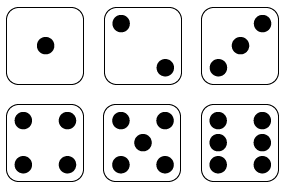 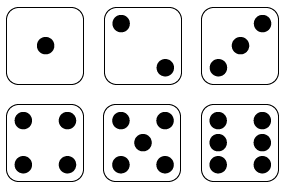 Rainbow Writing Unit 2 Week 3Trace the word with pencil, then write it three times with three different crayons!Sight Word Search and Graph Unit 2 Week 3Find it and circle it!Graph it!                                       food                out                                pull                   straight              under                  washalmostbuyfoodoutpullsawskystraightunderwashalmostbuyfood                     pull                    wash               food                  outfood                                                             straight                                                                                              straight       washwash                                   out                                                                         out                                        snatchpull                                                          wash                                              pull              food      food                        pull                                         feast                                        under                        food                                underunder                                                      straight                                                                    pull                                                               straight